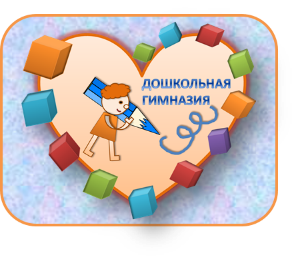 Анкета для родителей.На сколько ваш ребёнок готов к школеЧтобы проверить, насколько ваш ребёнок готов к школьному обучению, предлагаем заполнить анкету.Ниже предлагаются утверждения, описывающие то или иное умение вашего ребёнка. Необходимо ответить на каждый вопрос.Старайтесь отвечать искренно, ведь результаты этого теста будут известны только вам.В таблице «Обработка анкеты», в графе «Номера вопросов», обведите (или подчеркните) ответы, которые совпали с вашими ответами в анкете. Затем сосчитайте баллы по каждому параметру готовности и запишите в графу «Балл ребёнка».Обработка анкетыСосчитайте сумму баллов, которая у вас получилась при обработке анкеты.Если она составляет 40—45 баллов, можно считать, что ваш ребёнок вполне готов к школе, однако это не означает, что больше с ним не нужно заниматься; 30—39 баллов — ваш ребёнок многое умеет, однако необходимо заниматься с ним и особое внимание обратить на те параметры готовности к школе, по которым он набрал меньше всего баллов; менее 30 баллов — возможно, ваш ребёнок не посещал подготовительные курсы и не ходил в детский сад, приложите все усилия, чтобы максимально подготовить ребёнка к школе. По возможности посетите психолога.Если ответов «не знаю» более 15, это говорит о том, что вы недостаточно знаете своего ребёнка. Поэтому особенно полезными будут совместные занятия по подготовке к школе, иначе к подростковому периоду ребёнок очень сильно отдалится от вас, не будет посвящать в свои дела, делиться своими проблемами.Давайте расшифруем, что такое «Параметры готовности к школьному обучению».Психическое здоровье — состояние психики ребёнка. Если ребёнок часто испытывает чувство тревоги, у него кружится голова, ему снятся кошмары, и он говорит, что ему не хочется жить, значит, психическое здоровье ребёнка находится в дисгармонии и ему требуется помощь специалиста (психолога, психотерапевта, невропатолога).Психомоторика — умение хорошо работать руками: рисовать, не заезжая за край контура рисунка, проводить ровные линии, правильно держать карандаш и т. д.Умению читать, считать, писать, как раз и обучают в начальной школе. В большинстве школ учителя говорят, что ребёнок не обязан при поступлении в 1-й класс бегло читать, считать и писать, но, если он читает по слогам, умеет считать до 10 и обратно, может писать печатными буквами, это сделает его обучение более успешным.Умение общаться и говорить обеспечивает эффективность взаимодействия ребёнка с другими людьми (например, умение слушать, знакомиться, задавать вопросы, отвечать на них, поддерживать беседу и т. д.).Если ребёнок понимает, что говорит учитель, но не может повторить его слова, то есть не умеет грамотно выразить свои мысли, значит, у ребёнка есть проблемы с устной речью. Если ребёнок не может сказать, потому что у него есть проблемы с произношением и артикуляционным аппаратом, ему необходима консультация логопеда.Интеллектуальные процессы (развитие ощущения, восприятия, представления, памяти, внимания, воображения, мышления) — процессы, которые более всех других обеспечивают учебный процесс. Бывает так, что будущий первоклассник умеет читать, писать и считать, но у него очень плохая память, рассеянное внимание, поэтому у такого ребёнка в школе возникают трудности.И наоборот, ученик, у которого хорошо развита мыслительная сфера, память, внимание, воображение, быстро сможет догнать и перегнать своих одноклассников, которые уже умеют читать. Именно поэтому, на наш взгляд, больше времени при подготовке к школе надо уделять развитию интеллектуальных процессов.Предметные знания (эрудиция) помогут вашему ребёнку при изучении различных предметов.Эмоционально-волевая сфера демонстрирует, как ребёнок строит свои взаимоотношения с окружающим миром.В норме у ребёнка положительные эмоции должны преобладать над отрицательными.Однако если ваш ребёнок не умеет управлять своими чувствами, не выражает или проявляет чрезмерно свои эмоции (тревогу, радость, злость), желательна консультация психолога.Мотивация к школе показывает, насколько и как ребёнок настроен на школу и обучение. Если ребёнок не хочет вообще идти в школу или хочет, но при условии, что ему подарят велосипед (купят что-то другое, разрешат смотреть телевизор и т. п.), значит, у ребёнка нет желания учиться, и такой ребёнок не ориентирован на успех в учёбе. Чтобы ребёнок захотел учиться, развивайте у него потребность узнавать новое, демонстрируйте свой интерес к окружающему миру, приучайте ребёнка трудиться (работа по дому — это тоже труд).Самооценка свидетельствует о том, как ребёнок оценивает себя, свои успехи, неудачи. В норме ребёнок должен адекватно себя оценивать, но бывает, что у детей самооценка либо завышена, либо занижена.Дети с завышенной самооценкой всегда считают, что виноват кто-то или что-то, и поэтому, сталкиваясь с трудностями, они, как правило, бросают начатое дело, не доводя его до конца. Дети с заниженной самооценкой считают, что у них ничего не получится, поскольку они сами не смогут, хотя вы знаете, что это не так. Такие дети часто тревожатся и легко ранимы.Дисциплинированность и ответственность — качества, без которых ребёнок не сможет учиться. Знание правил поведения в школе, а также умение им следовать — вот над чем нужно работать, если в соответствующей графе ребёнок набрал 0 баллов.№Верно ли утверждение...Верно ли утверждение...ДаНетНе знаю1Мой ребёнок очень хочет учиться в школеМой ребёнок очень хочет учиться в школе2Мой ребёнок часто переживает о чём-либо и в таком состоянии не может усидеть на местеМой ребёнок часто переживает о чём-либо и в таком состоянии не может усидеть на месте№Верно ли утверждение...Верно ли утверждение...ДаНетНе знаюНе знаю3Мой ребёнок легко работает с мозаикойМой ребёнок легко работает с мозаикой4У моего ребёнка иногда сильно кружится головаУ моего ребёнка иногда сильно кружится голова5Рисунки моего ребёнка яркие, преобладают красный, жёлтый, синий, зелёный цветаРисунки моего ребёнка яркие, преобладают красный, жёлтый, синий, зелёный цвета6Когда мой ребёнок раскрашивает раскраску, то он не заезжает за контуры картинкиКогда мой ребёнок раскрашивает раскраску, то он не заезжает за контуры картинки7Моему ребёнку иногда снятся кошмары, и он кричит во снеМоему ребёнку иногда снятся кошмары, и он кричит во сне8Мой ребёнок хорошо умеет вырезать ножницами из бумагиМой ребёнок хорошо умеет вырезать ножницами из бумаги9Мой ребёнок умеет читать по слогамМой ребёнок умеет читать по слогам10Мой ребёнок может сосчитать от 0 до 10 и обратноМой ребёнок может сосчитать от 0 до 10 и обратноИМой ребёнок может сосчитать от 0 до 100Мой ребёнок может сосчитать от 0 до 10012Мой ребёнок говорит чётко, правильно, произнося все звуки в словахМой ребёнок говорит чётко, правильно, произнося все звуки в словах13Бывает так, что мой ребёнок не понимает того, что я ему говорюБывает так, что мой ребёнок не понимает того, что я ему говорю14Мой ребёнок играет в одиночестве, не общается с другими детьмиМой ребёнок играет в одиночестве, не общается с другими детьми15Когда к нам приходят гости, ребёнок прячется и не выходит к нимКогда к нам приходят гости, ребёнок прячется и не выходит к ним16Мой ребёнок умеет застилать кровать и делает это ежедневноМой ребёнок умеет застилать кровать и делает это ежедневно17Мой ребёнок быстро забывает то, о чём мы только что говорилиМой ребёнок быстро забывает то, о чём мы только что говорили№№Верно ли утверждение...ДаНетНе знаюНе знаю1818Мой ребёнок может познакомиться с незнакомым ранее человеком (ребёнком, взрослым)1919Мой ребёнок самостоятельно складывает свои игрушки2020В книге, которую мы недавно читали, ребёнок может найти определённую иллюстрацию по моей просьбе2121Когда за окном раздаются какие-либо звуки, мой ребёнок прислушивается и пытается определить, что это было2222Мой ребёнок знает, как называется страна и город, в котором он живёт2323Мой ребёнок любит читать (слушать, когда я читаю) книги энциклопедического содержания2424Мой ребёнок — хороший собеседник: может поддержать беседу, спрашивает, отвечает на вопросы2525Мой ребёнок может рассказать подробно о жизни животных, о космических кораблях или о чём-либо ещё, что написано в энциклопедии (книгах для взрослых)2626Если моему ребёнку что-то не нравится, он может ударить кулаком по столу, сломать игрушку или подраться2727Мой ребёнок может отличить песню, которую поют на русском языке, от иностранной№Верно ли утверждение...Верно ли утверждение...ДаНетНе знаю28Мой ребёнок легко запоминает стихи, которые ему читают, и может прочитать наизусть несколько стихотворенийМой ребёнок легко запоминает стихи, которые ему читают, и может прочитать наизусть несколько стихотворений29Иногда мой ребёнок плачет, говоря, что у него ничего не получаетсяИногда мой ребёнок плачет, говоря, что у него ничего не получается30Очень часто мой ребёнок не может вспомнить, куда он вчера положил игрушкуОчень часто мой ребёнок не может вспомнить, куда он вчера положил игрушку31Мой ребёнок плохо видит, но мы пока не сходили к врачуМой ребёнок плохо видит, но мы пока не сходили к врачу32Когда я читаю своему ребёнку сказку, он может представить её героев и сказать, какие они, во что одеты, какой у них характерКогда я читаю своему ребёнку сказку, он может представить её героев и сказать, какие они, во что одеты, какой у них характер33Когда я говорю своему ребёнку про школу, он либо не слушает меня, либо переводит разговор на другую темуКогда я говорю своему ребёнку про школу, он либо не слушает меня, либо переводит разговор на другую тему34Если мой ребёнок чего-то очень хочет, то он этого добьётсяЕсли мой ребёнок чего-то очень хочет, то он этого добьётся35Мой ребёнок может длительное время (более 50 минут) собирать мозаику (конструктор «Л его»)Мой ребёнок может длительное время (более 50 минут) собирать мозаику (конструктор «Л его»)36Мой ребёнок часто сравнивает себя с другими детьми и говорит, что он хужеМой ребёнок часто сравнивает себя с другими детьми и говорит, что он хуже37Мой ребёнок может придумать рассказ по картинке не менее чем из 5 предложенийМой ребёнок может придумать рассказ по картинке не менее чем из 5 предложений38Мой ребёнок знает, что у него хорошо получается, и делает это чаще всего (лепка, рисование)Мой ребёнок знает, что у него хорошо получается, и делает это чаще всего (лепка, рисование)39Мой ребёнок может написать своё имя (имена членов семьи) печатными буквамиМой ребёнок может написать своё имя (имена членов семьи) печатными буквами№Верно ли утверждение...Верно ли утверждение...ДаНетНе знаю40На прогулке или дома мой ребёнок чаще всего является лидером, вовлекая других детей в игруНа прогулке или дома мой ребёнок чаще всего является лидером, вовлекая других детей в игру41Мой ребёнок отвечает за выполнение каких-либо дел по дому (например, гуляет с собакой, кормит рыбок, забирает из детского сада младшего ребёнка, моет посуду и т. д.)Мой ребёнок отвечает за выполнение каких-либо дел по дому (например, гуляет с собакой, кормит рыбок, забирает из детского сада младшего ребёнка, моет посуду и т. д.)42Мой ребёнок может собирать из конструктора такие предметы, которые поражают своей сложностью и красотойМой ребёнок может собирать из конструктора такие предметы, которые поражают своей сложностью и красотой43Если ребёнку сказать, что что-то делать нельзя, то он послушается с первого разаЕсли ребёнку сказать, что что-то делать нельзя, то он послушается с первого раза44Мой ребёнок часто спрашивает про школу, просит ему купить портфель, тетрадиМой ребёнок часто спрашивает про школу, просит ему купить портфель, тетради45У моего ребёнка чаще всего преобладает хорошее настроениеУ моего ребёнка чаще всего преобладает хорошее настроение№Параметр готовности к школьному обучениюПараметр готовности к школьному обучениюНомера вопросовНомера вопросовМаксимально возможный баллМаксимально возможный баллБалл ребёнкаБалл ребёнка1Психическое здоровьеПсихическое здоровье2 — «нет»4 — «нет»5 — «да» 7 — «нет»2 — «нет»4 — «нет»5 — «да» 7 — «нет»44№№Параметр готовности к школьному обучениюПараметр готовности к школьному обучениюНомера вопросовНомера вопросовМаксимально возможный баллМаксимально возможный баллБалл ребёнкаБалл ребёнкаБалл ребёнка22ПсихомоторикаПсихомоторика3 — «да» 6 — «да» 8 — «да» 35 — «да»3 — «да» 6 — «да» 8 — «да» 35 — «да»4433Умение читать, считать, писатьУмение читать, считать, писать9 — «да»10 — «да»11 — «да» 39 — «да»9 — «да»10 — «да»11 — «да» 39 — «да»7744Умение общаться и говоритьУмение общаться и говорить12 — «да»13 — «нет»14 — «нет»15 — «нет» 18 — «да» 24 — «да» 40 — «да»12 — «да»13 — «нет»14 — «нет»15 — «нет» 18 — «да» 24 — «да» 40 — «да»101055Интеллектуальные процессы(развитие ощущений, восприятия, представлений, памяти, внимания, воображения, мышления)Интеллектуальные процессы(развитие ощущений, восприятия, представлений, памяти, внимания, воображения, мышления)17 — «да»20 — «да»21 — «да»27 — «да»28 — «да»30 — «нет»31 — «нет»32 — «да» 37 — «нет» 42 — «да»17 — «да»20 — «да»21 — «да»27 — «да»28 — «да»30 — «нет»31 — «нет»32 — «да» 37 — «нет» 42 — «да»101066Предметные знания — эрудицияПредметные знания — эрудиция22 — «да»23 — «да» 25 — «да»22 — «да»23 — «да» 25 — «да»3377Эмоционально- волевая сфераЭмоционально- волевая сфера26 — «нет» 34 — «да» 45 — «да»26 — «нет» 34 — «да» 45 — «да»33№Параметр готовности к школьному обучениюПараметр готовности к школьному обучениюНомера вопросовНомера вопросовМаксимально возможный баллМаксимально возможный баллБалл ребёнкаБалл ребёнкаБалл ребёнка8Мотивация к школеМотивация к школе1 — «да» 33 — «нет» 44 — «да»1 — «да» 33 — «нет» 44 — «да»339СамооценкаСамооценка29 — «нет» 36 — «нет» 38 — «да»29 — «нет» 36 — «нет» 38 — «да»3310Дисциплинированность и ответственностьДисциплинированность и ответственность16 — «да» 19 — «да» 41 — «да» 43 — «да»16 — «да» 19 — «да» 41 — «да» 43 — «да»44ВсегоВсегоВсегоВсегоВсегоВсегоВсего